Свердловская областьТавдинский городской округМуниципальное казённое дошкольное образовательное учреждениедетский сад №1Познавательно - исследовательский проект«Эти глаза напротив…»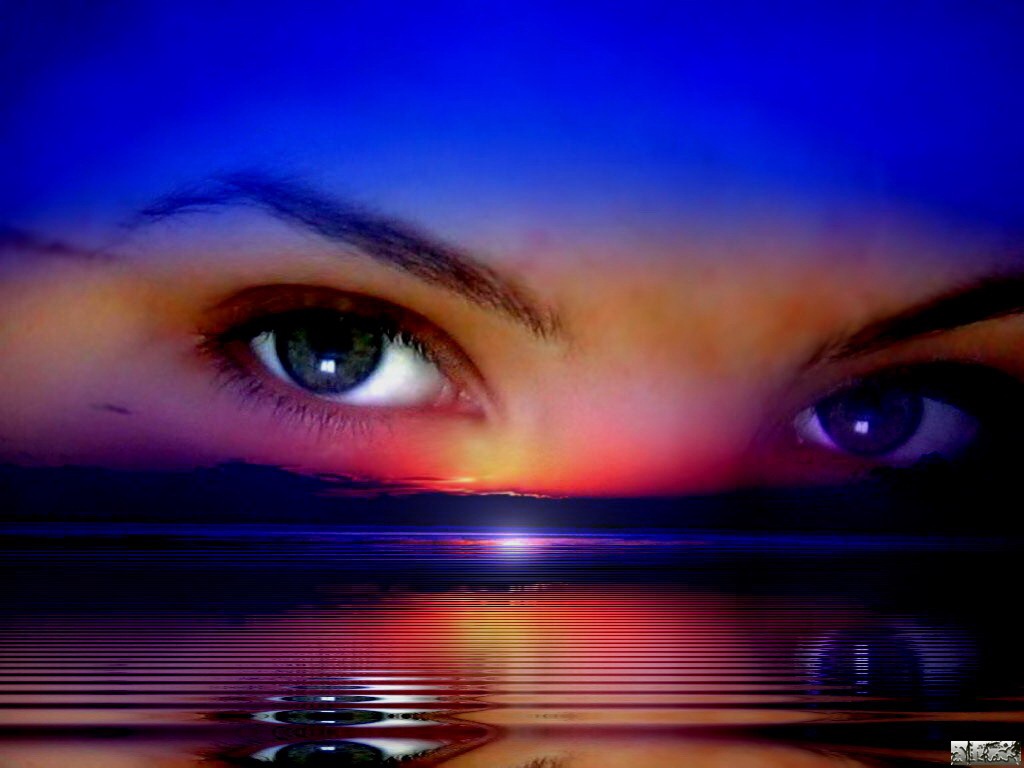                                                   Участники: дети и родители                                                                                        подготовительной группы                                      Руководитель: Минаева Ирина ЮрьевнаТавда 2024 г.Оглавление1. Введение ………………………………………………………………………… 32. Основная часть …………………………………………………………………..52.1. Понятие «зрение», строение глаза …………………………………………... 52.2.  Как мы видим? ………………………………………………………………...72.3. Почему портится зрение, как это предотвратить? …………………………122.4. Правила сохранения зрения………………………………………………….132.5. Работа с родителями………………………………………………………….133. Заключение ……………………………………………………………………..14Список литературы………………………………………………………………..15Приложение 1. Опытно-экспериментальная деятельность.Приложение 2. Картотека зрительной гимнастики в подготовительной группе.Приложение 3. Правила сохранения зрения.Познавательно - исследовательский проект «Эти глаза напротив…» (подготовительная группа)«Посредством глаза, но не глазомСмотреть на мир умеет разум»Уильям Блейк (1757-1827)Вид проекта: Познавательно - исследовательский.Продолжительность проекта: краткосрочный (2 недели).Участники проекта: дети подготовительной группы, воспитатель, помощник воспитателя, родители. 1. Введение     После прохождения очередного медицинского осмотра девочка из нашей группы пришла в детский сад в очках. Ребята очень удивились и спросили: «Что с тобой случилось?» На что Лидия ответила: «Зрение испортилось». Мальчики засмеялись: «Это же не молоко, не салат, и не фрукт, чтобы портиться». Пришлось мне объяснить ребятам, что и с ними может случиться такая беда, и вместо того, чтобы смеяться над девочкой, которой очень неудобно носить очки (ведь они запотевают, спадают, давят на носик, их можно нечаянно сломать, а также они дорого стоят, их нужно постоянно снимать во время сна, умывания, или физкультуры), - предложить помочь ей. «А разве это возможно? А как мы можем испортить зрение, а как оно портится?» - удивились дети.      Перед нами возникла проблема: как можно сохранить и исправить зрение.Предмет исследования: глаза.Актуальность: Анатомия человеческого глаза известна достаточно давно и подробно описана в литературе. Зрительная система каждого ребенка в конечном итоге развивает свои уникальные характеристики в результате визуальной среды, стимула и опыта. Зрение - это больше, чем просто сложная схема сигналов от сетчатки. Оно должно включать прием изображения, восприятие изображения, распознавание изображения, значение изображения и связь изображения с другими изображениями и данными от других органов чувств. По данным Всемирной Организации Здравоохранения одно из первых мест занимает детская офтальмология в связи с тем, что, по имеющимся данным, большое число нарушений зрения и высокий процент слепоты, слабовидения и инвалидности отмечается именно у детей. В связи с вышесказанным детская слепота, инвалидность и слабовидение являются одной из наиболее актуальных медико-социальных проблем. Каждый 4 ребёнок имеет патологию органа зрения.Цель: внедрить современные технологии сохранения зрения в жизнедеятельность группы.Задачи проекта: Расширять представления детей о зрении, строении человеческого глаза, через знакомство с основными их свойствами и явлениями;Развивать связную речь детей: побуждать рассуждать, аргументировать, пользоваться речью – доказательством;Воспитывать интерес детей к экспериментальной деятельности;Воспитывать такие качества как: толерантность, эмпатия, желание помочь другим, умение договариваться друг с другом для решения общих задач;Формирование бережного отношения к своему организму;Обновление предметно-развивающей среды для здоровьесбережения детей.Гипотеза: Мы думаем, что зрение играет большую роль в нашей жизни и к нему нужно очень бережно относиться.      Изучив доступную информацию в энциклопедиях, интернет изданиях, публикациях научных статей, посмотрев видеоматериалы, я пришла к выводу, что в детских садах недостаточно внимания уделяется именно проблеме сохранения зрения, профилактике его нарушения, обучению детей и родителей доступным способам частичного его восстановления. Поэтому реализация моего проекта поможет приобрести опыт в данном вопросе и поделиться им на уровне дошкольных учреждений нашего города.Этапы реализации проекта:Подготовительный этапМотивация детей. Определение цели и задач проекта. Анализ имеющихся условий в группе, детском саду. Разработка комплексно - тематического плана работы. Подбор наглядно-дидактических пособий, демонстрационного материала. Организация образовательного экспериментально-поискового пространства в группе. Привлечение родителей в исследовательскую деятельность детей.Основной этапПроведение комплекса мероприятий. Проведение работы с детьми по экспериментальной деятельности. Самостоятельная практическая деятельность детей по проекту. Взаимодействие с родителями.Заключительный этапАнализ и обобщение результатов, полученных в процессе познавательно- исследовательской деятельности детей. Презентация готового проекта. Предполагаемый результат: *сформированность представлений детей о строении глаз, основных особенностях зрения; ценностного отношения к своему здоровью;*накопление детьми эмоционально позитивного опыта общения;*пополнение активного словаря детей;*умение последовательно излагать свои мысли, анализировать увиденное и делать выводы.2. Основная часть2.1. Понятие «зрение», строение глаза.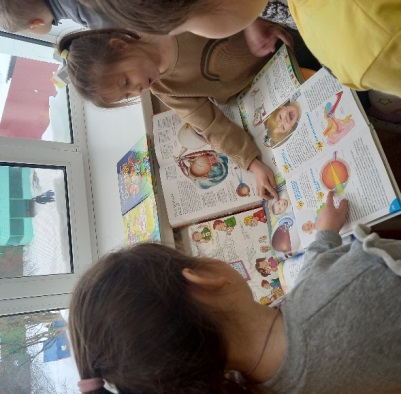      Чтобы больше узнать о том, как устроен человеческий глаз, как человек видит, детям было дано задание поискать с родителями информацию в энциклопедиях, интернет-источниках. В результате в группе появилась мини-библиотека по теме проекта.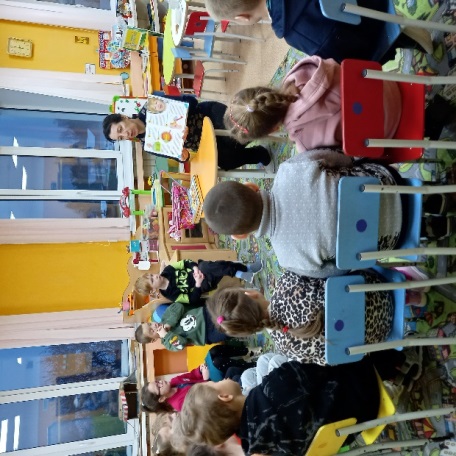 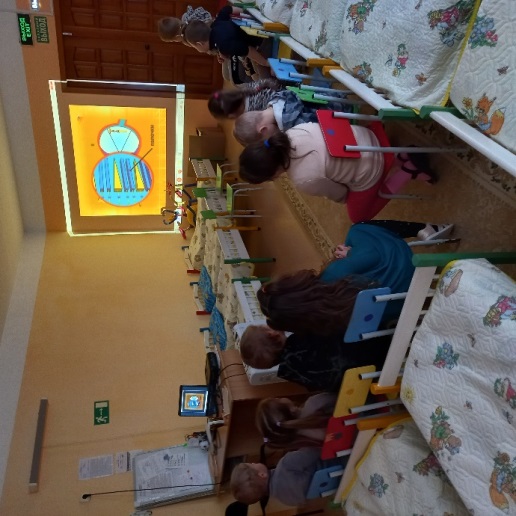      Изучив научно-популярную литературу и посмотрев обучающее видео «Строение глаза» из детской обучающей передачи, мультфильм «Детям о глазах»   дети узнали, что: Глаз - воспринимающий отдел зрительного анализатора, служащий для восприятия световых раздражений. Важнейшая функция глаза - преобразование световых сигналов из окружающего мира в нервные импульсы, которые потом передаются в зрительную кору головного мозга. Глаза, точнее глазные яблоки, расположены в глазницах - парных углубления черепа. В глубине глазницы заметна щель, через которую в глаз входят сосуды и нервы. К глазному яблоку подходят мышцы, сокращение которых обеспечивает движение глаз. Спереди глаза защищены веками, ресницами и бровями. Снаружи глазное яблоко покрыто белой оболочкой, или склерой, которая обеспечивает до 75% фокусирующей способности глаза. Переднюю ее часть называют роговицей. Она действует как собирающая линза с оптической силой +(42-43 дптр).  За склерой находится сосудистая оболочка. Она содержит множество кровеносных сосудов, по которым осуществляется питание глаза. В передней части глаза сосудистая оболочка переходит в радужную. Радужка регулирует количество света, попадающего во внутренние структуры глазного яблока и способствует изменению размера зрачкового отверстия. В середине радужной оболочки находится круглое отверстие - зрачок. Его главная функция заключается в регулировании светового потока. За зрачком располагается хрусталик - природная двояковыпуклая линза диаметром 8-10 мм и оптической силой +(42-43 дптр). С помощью окружающих его гладких мышц, образующих ресничное тело, хрусталик может менять форму: становиться то более выпуклым, то более плоским. Когда предмет находится далеко от глаза, хрусталик делается более плоским, когда близко - более выпуклым, фокусируя световые лучи на задней внутренней стенке глаза, которая называется сетчатой оболочкой или сетчаткой. Между хрусталиком и сетчаткой находится студенистое тело, называемое стекловидным телом.  Далее идет сетчатка - тонкий и очень нежный слой клеток - зрительных рецепторов. Так как в сетчатке присуще два вида светочувствительных клеток, одни похожи на палочки, а другие на колбочки. 2.2. Как мы видим? Приложение 1Углубили знания детей об органах зрения, их значении в жизни человека, проведя исследовательскую деятельность. Объект исследования: орган зрения – глаза.Опыт №1 «Роль зрения в механизме восприятия и познания окружающего мира»Опыт №2 «Так работает наш глаз»Опыт №3 «Два глаза видят лучше, чем один»Выдвинутая гипотеза «Из всех органов чувств наибольшее значение для человека имеет зрение» подтвердилась.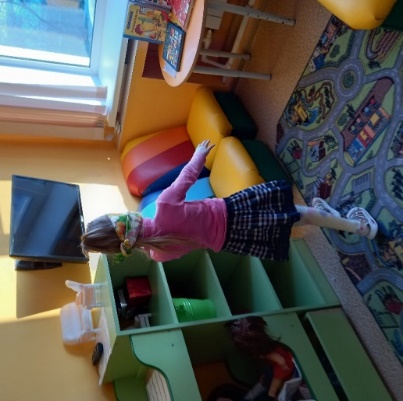 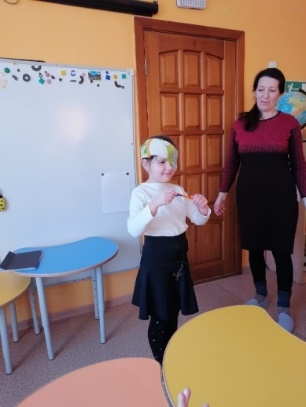 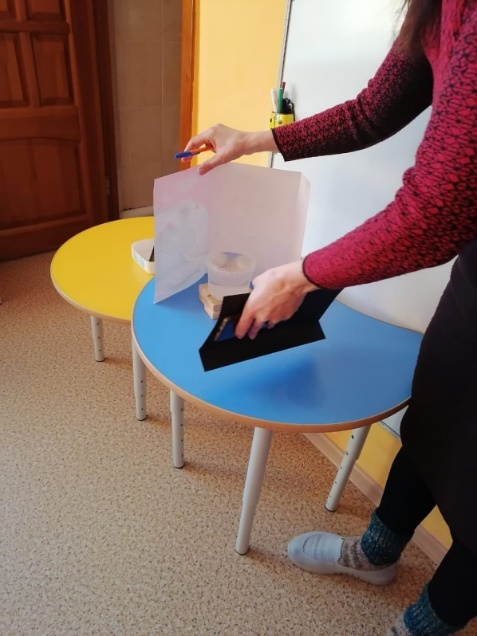      В ходе проведения опыта №2 дети удивились, что видят перевёрнутое изображение, как это получилось, мы выяснили с помощью следующих опытов.  Объект исследования: иллюзии. Что такое «Иллюзия»?Опыт №1. Почему темная баночка кажется белой? Вывод: В результате наблюдаем мираж. Снаружи банки получен градиент температуры.Опыт №2. Почему возникает иллюзия, при которой черные участки кажутся нашему глазу меньше, нежели белые такой же величины? Эта иллюзия объясняется иррадиацией. Каждая точка предмета даёт на сетчатке нашего глаза не точку, а маленький кружок. Поэтому светлая поверхность окаймляется на сетчатке глаза светлой полоской и увеличивается. Черные поверхности дают изображение в уменьшенном виде.Преломление светаОпыт №3. Почему стрелки, нарисованные на бумаге, вдруг изменили свое направление? Это происходит потому, что свет проходит сквозь воздух, стекло, воду, снова через стекло, а затем обратно. Он преломляется. Стакан воды выступает как линза. Когда луч света проходит сквозь линзу, он искривляется в сторону центра. Точка, в которой лучи сходятся вместе, называется фокусом, но за его пределами изображение переворачивается, потому что лучи меняют направление.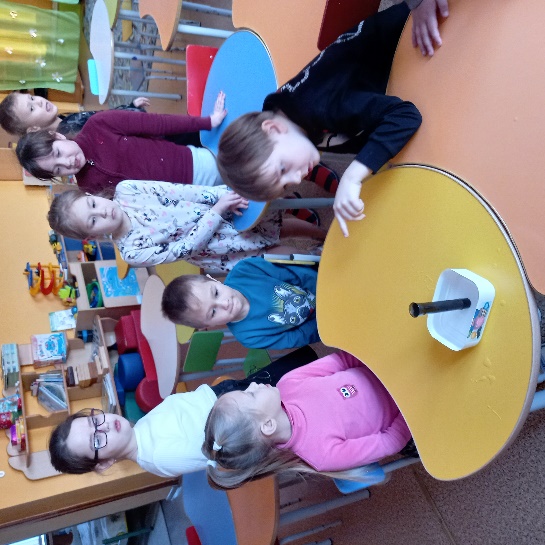 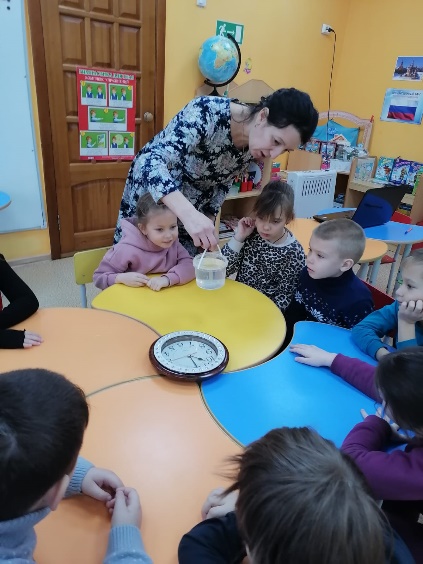 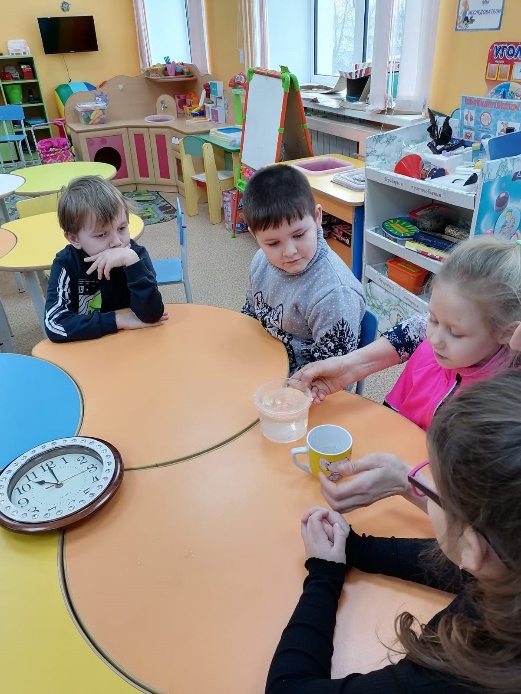 Опыт №4. Почему невидимая монета становится видимой?Вывод: Это объясняется преломлением света при переходе луча из воздуха в воду.Опыт №5. Иллюзия сломанного карандаша.Вывод: Лучи света, идущие от карандаша, имеют в воде другое направление, чем в воздухе, т. е. происходит преломление света на границе воздуха с водой. Когда свет переходит из одной среды в другую, на границе раздела происходит отражение части падающего на неё света. Остальная часть света проникает в новую среду. В результате возникает иллюзия разрыва карандаша.Стереоэффект. Опыт №6. Можно ли в домашних условиях добиться стереоэффекта?Вывод: Это происходит потому, что светлое и темное изображения достигают мозга неодновременно (темное позднее), так что в любой данный момент времени происходит слияние различных изображений, поступающих в мозг от правого и левого глаза. Это вызывает появление эффекта глубины, подобного стереоэффекту.Бинокулярное зрение. Опыт №7. Иллюзия «дыра» в ладони.Вывод: Видимая через отверстие трубки картинка, накладывается на изображение ладони в другом глазу. Мозг получает от каждого глаза разные картинки и объединяет изображения, поэтому увидели дырку в левой ладони.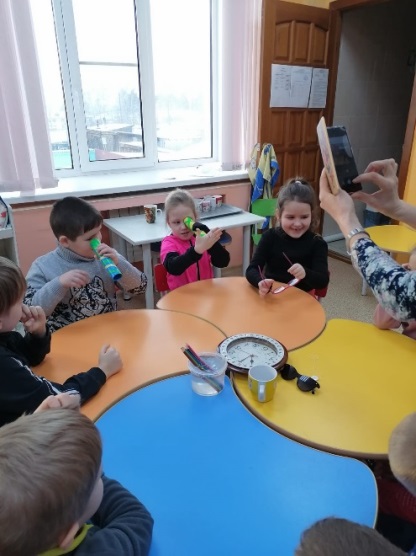 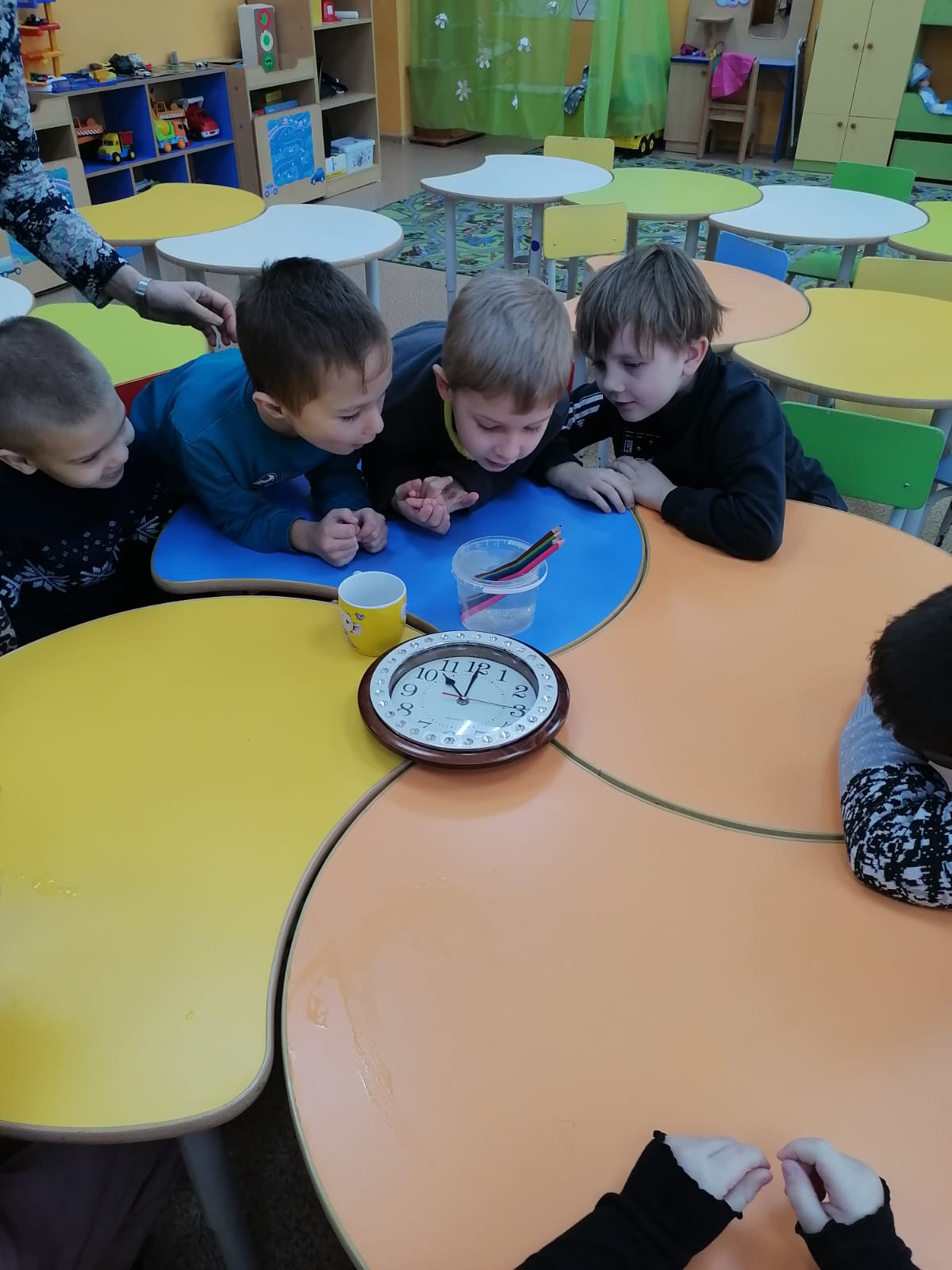 Опыт №8. Может ли карандаш двоиться? Вывод: Вода выполняет роль линзы. Поверхности воды имеет форму цилиндра, и каждый глаз смотрит сквозь эту поверхность немного под разным углом. Поэтому, когда оба глаза открыты, видны два изображения. При одном открытом глазе видно только одно изображение.             В результате проделанной работы дети сделали вывод: оптические иллюзии – это обман нашего мозга, он не всегда правильно реагирует на сигналы, приходящие от глаз.     Детям стало интересно самим провести исследования, показывающие способности наших глаз, а также попробовать создать свои иллюзии. Поэтому мною, совместно с родителями была создана комната иллюзий.В ней мы собрали: *картинки с известными оптическими иллюзиями;*игрушки-иллюзии тауматропы (при быстром вращении небольшого куска бумаги с двумя рисунками, нанесенными с разных сторон, они воспринимаются как один), *волшебных драконов (которые не могут оторвать от тебя взгляда и поворачивают голову вслед, куда б ты ни пошел. Тут нашаманила обратная перспектива: правая сторона драконьей мордахи (она дальше от взгляда смотрящего) длиннее левой, однако мозг полагает, что морде этого милого животного положено быть симметричной, а сторонам, следовательно, одинаковым. И «приближает» длинную сторону, так что вогнутая драконья физиономия кажется нам выпуклой.),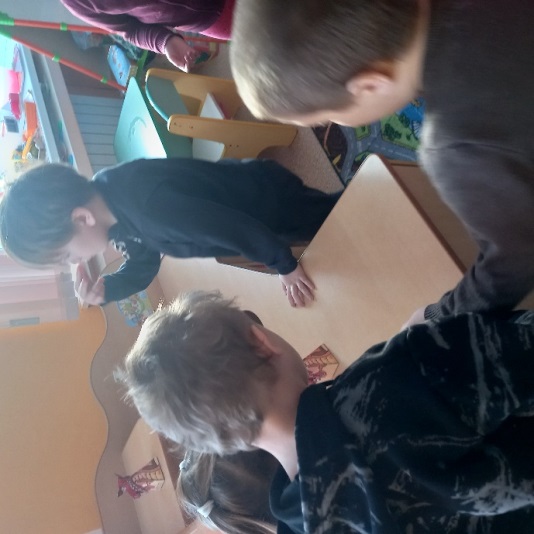 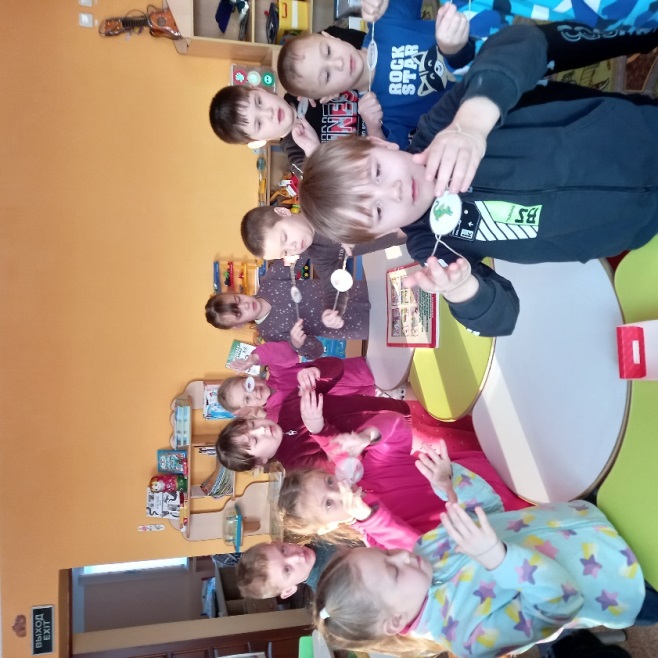 *стереокартинки – при ежедневных упражнениях можно достичь следующих эффектов: повышение остроты зрения, стабилизация работы аккомодационных мышц, улучшение кровообращения и нормализация внутриглазного давления, расслабление мышц глаза, улучшение бинокулярности; калейдоскопы, *перфорированные очки или очки–тренажёры - работают по принципу фокусировки взгляда сквозь маленькую дырочку (как при прищуривании), работает и эффект контрастности (яркое изображение на тёмном фоне). Лечебного действия они не имеют, но могут служить дополнительной защитой от неблагоприятных окружающих условий: яркого солнца, снега, пыли, замена обычным очкам и линзам,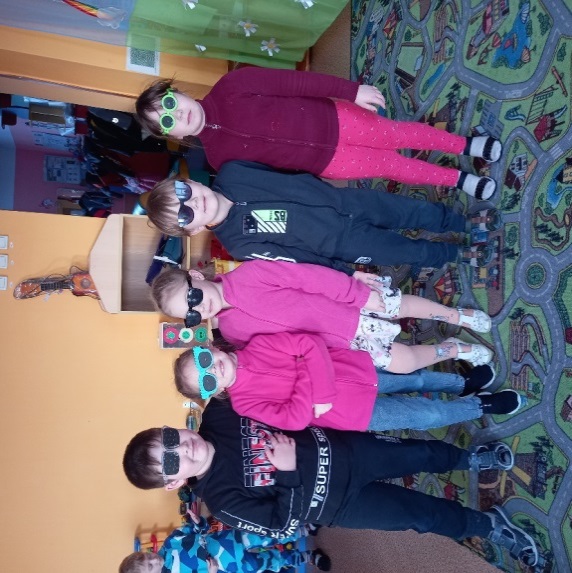 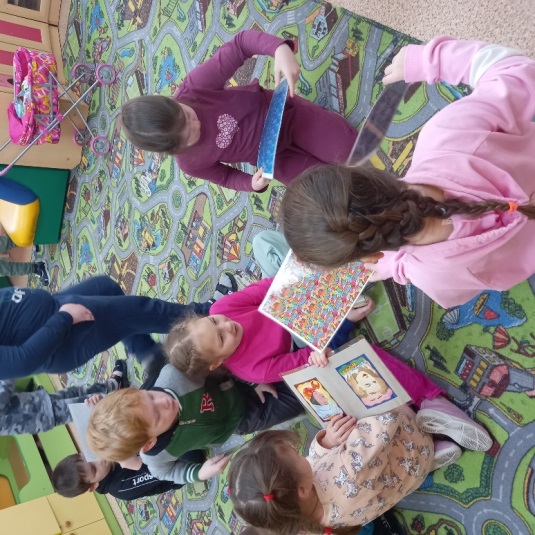 *комнату Эймса – в которой мозг «обманывается», воспринимает искажённую комнату, как обыкновенную. Любая фигурка, если её передвигать из угла в угол, будет меняться в размере прямо на глазах. Офтальмолог, психолог и художник Альберт Эймс сконструировал комнату в 1946 году, расположив линии и плоскости так, чтобы пространство казалось обычной прямоугольной комнатой а предметы или люди выглядели разного размера и роста,*«Кошку в домике» - левый глаз видит домик, правый глаз кошку, а когда мы смотрим двумя глазами, мозг совмещает полученные изображения в одну картинку.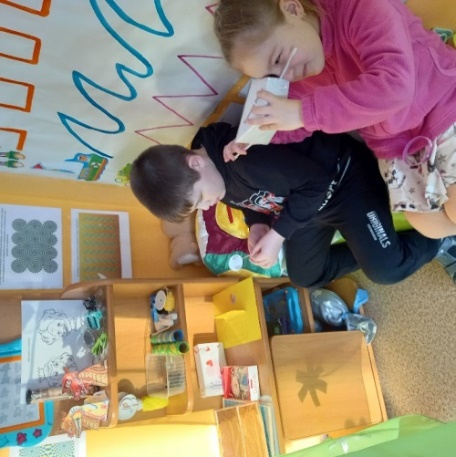 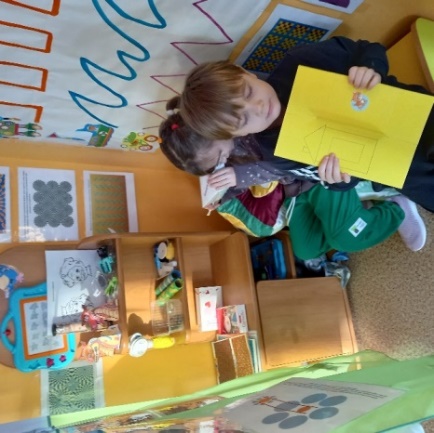 2.3. Почему портится зрение, как это предотвратить?      После просмотра видео «На приёме у детского врача-офтальмолога», я задала этот вопрос детям, они ответили, что портят глаза от компьютеров, телефонов, телевизора. Что же делать?     Мы выяснили, что глаза у плохо видящих имеют оптические дефекты, форма роговицы искривляется и изображение не попадает на сетчатку, попадает внутрь глаза, возникает близорукость или дальнозоркость, а при неравномерном искривлении роговицы возникает астигматизм. Причинами этих болезней являются: высокая нагрузка на глаза, малоподвижный образ жизни, неправильное питание и плохая экология.     Так как глаза у большинства людей отдыхают только во сне, мы поняли, что необходимо менять нагрузку, способом поочерёдного фокусирования глаз на разных предметах, и наибольшее расслабление глаз достигается при взгляде вдаль. Поэтому мы разучили упражнение «Метка на стекле». Для активного упражнения глазодвигательных мышц и развития прослеживающей функции глаз мною стали также активно использоваться офтальмотренажёры – инновационные технологии здоровьесбережения. В групповой комнате в разных её частях (на стенах, на потолке), по методу В.Ф.Базарного (модульный офтальмотренажёр), были наклеены яркие картинки. Во время организованной деятельности детей я прошу найти глазами Бабу ягу, медведей, гномика и т.д.                                 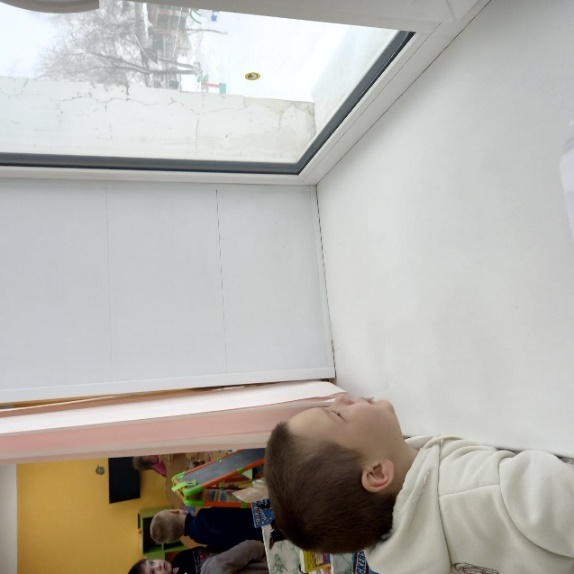 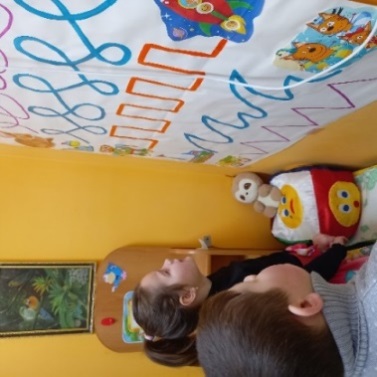 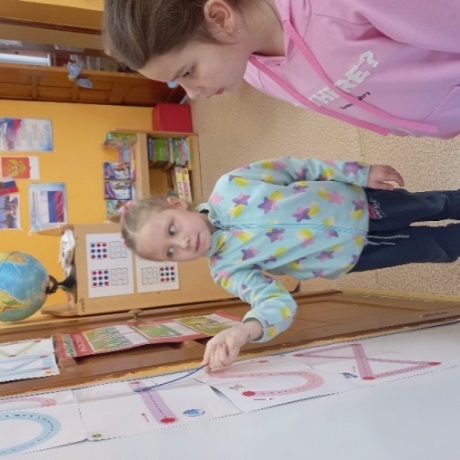      Сюжетный офтальмотренажёр располагается в комнате иллюзий, сделан руками родителей, служит для самостоятельных занятий: проследи глазами, что кушает зайка, куда идёт робот и др. Ещё один располагается на рабочей доске, ребёнок перемещает указку в заданном направлении, сопровождая движения словами: «Посмотрели вверх, вниз, вправо, влево, покружились» и т.д. При выполнении упражнения голова должна быть неподвижна.     Для предотвращения ухудшения зрения и снятия напряжения глаз нами были разучены специальные упражнения. Приложение 2.Мы узнали, что если выполнять следующие упражнения несколько раз в день можно вернуть остроту зрения, три минуты глазной зарядки в день помогут «натренировать» глазные мышцы.      А также мы использовали методику Уильяма Бейтса – пальминг. Упражнения направлены на расслабление мышц глаз, снимают напряжение. Необходимо хорошенько потереть ладони друг о друга, до ощущения тепла, закрыть глаза ладонями так, чтобы их края охватили нос, а сомкнутые пальцы сплелись между собой. Ладони при этом напоминают маленькие лодочки и не соприкасаются с глазами. Сохранить такое положение не менее 4 минут. Давить на глаза нельзя! Локти должны быть в упоре на твердую или мягкую поверхность на коленях, или можно выполнять лёжа, главное – полное расслабление. Затем снимаем ладони с лица, не открывая глаз, быстрые повороты головы в правую и левую стороны несколько раз и быстро поморгать глазами примерно 5 секунд.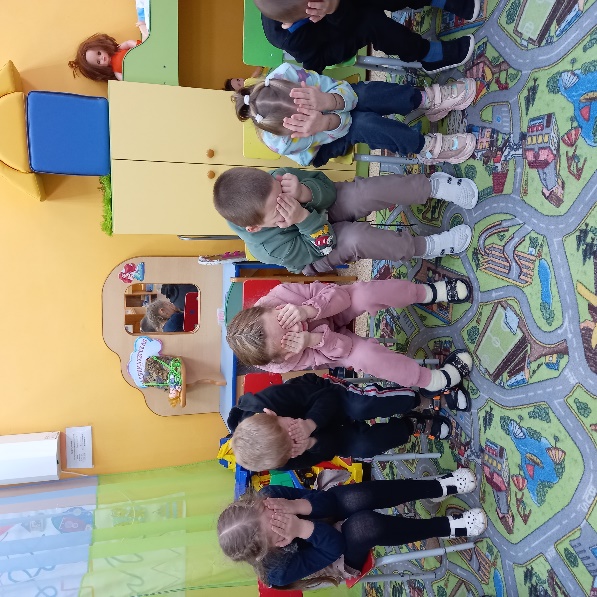 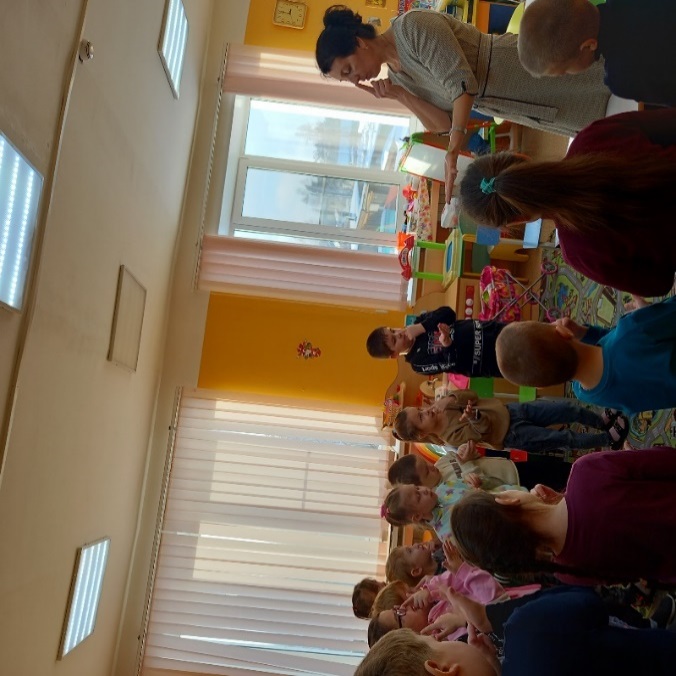 2.4. Правила сохранения зрения. Приложение 3.Чтобы избежать раннего ухудшения зрения, мы усвоили несколько несложных правил.2.5. Работа с родителями.1. Привлечение родителей с детьми к изготовлению офтальмотренажёров, оформлению «уголка иллюзий».   2. Оформление папки-передвижки «Берегите зрение детей». Консультация «Защита зрения детей дошкольного возраста».3. Фотоотчёт о ходе выполнения проекта. 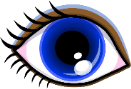 3. Заключение     Выполняя исследовательскую работу, мы узнали, что человеческий глаз по своему строению похож на любой оптический прибор, обладает определёнными свойствами: разрешающей способностью, цветовой чувствительностью, неразрывно связан с мозгом, который не всегда правильно может обработать полученную информацию. Собрали все возможные иллюзии, для дальнейшей самостоятельной опытно-экспериментальной деятельности. Разучили способы сохранения зрения с помощью офтальмотренажёров и специальной гимнастики для глаз, решили проводить её регулярно. Вывели основные правила сохранения остроты зрения и поняли необходимость их соблюдения. Список литературы1. Бахметьев А., Кизяков Т. «Оч.умелые ручки» - М.: Изд. Дом «Росмэн»1997.- 292с.2. Грегг Дж. Опыты со зрением – М.: Мир, 1970. – 200с.3. Клюшник Л.В., Травина И.В., ЧерненкоГ.Т., Шумеева С.Г. «Современная энциклопедия для детей» - М.: «Росмен», 2021г. – 208с.4. Ромодина М., Ромодин В. «100 опытов, фокусов, экспериментов и удивительных фактов. Почему ветер дует, сердце стучит, а ботинки не летают?» - СПб.: Питер, 2015.- 224с.5. Скворцова А.В. «Большая энциклопедия для самых маленьких» - М.: ООО ИКТЦ «Лада» 2009.- 240с.6. Скиба Т.В. «Большая энциклопедия для маленьких почемучек» - Ростов-на-Дону: ИД «Владис» 2021г. – 128с.7. Малая медицинская энциклопедия. — М.: Медицинская энциклопедия. 1991—96 врачей «Очков.нет» по материалам сайта https://www.ochkov.net/informaciya/stati/v-chem-sekret-stereokartinok-i-kak-oni-vliyayut-na-zrenie.htm8. Фарндон Д., Джеймс Я., Джонсон Д., Райстон А., Стил Ф., Уолтерс М. «Энциклопедия вопросов и ответов. 1000 ответов на 1000 вопросов». – М.: ООО Изд. Группа «Азбука – Аттикус, Махаон», 2014г.9. Рюмина И. И., Кухарцева М. В. «Ранний визуальный опыт и его роль в развитии ребенка» https://neonatology-nmo.ru/ru/jarticles_neonat/501.html?SSr=310134661305ffffffff27c__07e50c13051f00-78ac&ysclid=lroincmu8f5201229010. Ермолаев А.В., Ермолаев С.В. «Состояние и перспективы развития детской офтальмологии» // Успехи современного естествознания. – 2008. №2.С.94-96;
https://natural-sciences.ru/ru/article/view?id=9466&ysclid=lroiym9i970471790011. Шубочкина  Е. И.,   Вятлева О. А.,  Блинова Е. Г. «Риски ухудшения зрения и его прогрессирования у детей и подростков в современных условиях обучения и воспитания (научный обзор)» https://doi.org/10.35627/10.35627/2219-5238/2022-30-4-22-3012. «Детям о глазах».  Мультфильм о строении глаза и охране зрения познавательный обучающее видео полезноеhttps://www.youtube.com/watch?v=PrOhN69jHmE&t=5s13. «Строение глаза» детская обучающая передачаhttps://www.youtube.com/watch?v=4thsf25Fxuo 14. «На приеме у детского врача-офтальмолога (окулиста)»https://ya.ru/video/preview/933282989045746159215. «Я открываю мир. У детского врача» - Челябинск - ООО «Аркебус» 2011г.Приложение 1. Опытно-экспериментальная деятельность.Приложение 2. Картотека зрительной гимнастики в подготовительной группе.Приложение 3. Правила сохранения зрения.